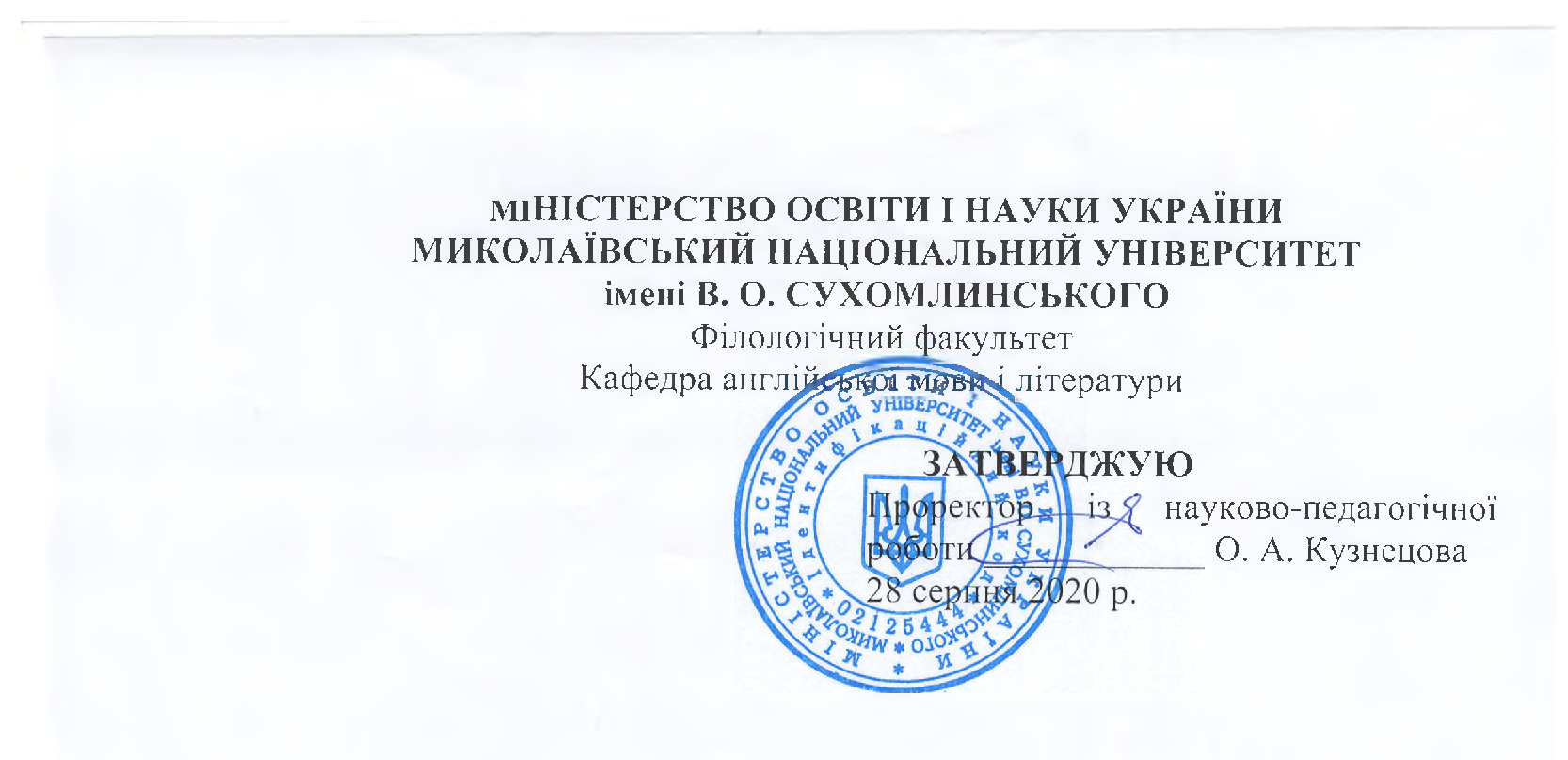 РОБОЧА ПРОГРАМА НАВЧАЛЬНОЇ ДИСЦИПЛІНИЛінгвостилістичний аналіз тексту2020 – 2021 навчальний рікПрограму розроблено та внесено: Миколаївський національний університет імені В. О. Сухомлинського РОЗРОБНИК ПРОГРАМИ: Філіпп’єва Тетяна Іванівна, доцент кафедри англійської мови і літератури, кандидат педагогічних наук, доцент.АнотаціяВивчення дисципліни «Лінгвістичний аналіз тексту» передбачає:  розглянуті  основні терміни і поняття дисципліни «Лінгвістичний аналіз тексту»;  надати наукове висвітлення лінгвістичних понять та текстових категорій та сформувати у майбутніх філологів творчий підхід до дослідження текстових категорій, мовно-ціннісні орієнтації;  познайомити студентів із сучасними підходами до вивчення тексту, з принципами, методами та прийомами лінгвістичного дослідження тексту;  описати особливості функціонування мовних одиниць різних рівнів у тексті; сприяти виробленню у студентів навичок і вмінь комплексного лінгвістичного аналізу текста; сформувати вміння та навички лінгвістичного аналізу мовних одиниць різних рівнів, що актуалізуються у тексті та виконують образно-експресивну функцію; обґрунтовано  вибирати для лінгвістичного аналізу об’єкт (мовний рівень) та метод (методи) дослідження; виробити у студентів навички рівневого та комплексного лінгвістичного аналізу художнього тексту, користування спеціальною довідковою літературою та словниками та використовувати лінгвістичну інтуїцію та дослідницькі здібності.Ключові слова: лінгвістичний аналіз тексту, лінгвістичні поняття, текстові категорії, мовно-ціннісні орієнтації, рівневий та комплексний лінгвістичний аналіз.AnnotationThe study of the discipline: "Linguistic analysis of the text" provides:consideration of the basic terms and concepts of the discipline "Linguistic analysis of the text; mastering scientific coverage of linguistic concepts and text categories and development in future philologists a creative approach to the study of text categories, language and value orientations; acquaintce of students with modern approaches to the study of the text, with the principles, methods and techniques of linguistic research of the text; describtion of the features of the functioning of language units of different levels in the text; promotion of  the development of students' skills and abilities of complex linguistic analysis of the text; formation of the skills and abilities of linguistic analysis of language units of different levels, which are actualized in the text and perform a figurative-expressive function; development of the ability of  reasonable  choice of linguistic analysis of the object (language level) and method (methods) of research;  development students' skills in level and complex linguistic analysis of literary text, usage of special reference books and dictionaries and formation of linguistic intuition and research abilities.Keywords: linguistic analysis of the text, linguistic concepts, text categories, linguistic and value orientations, level and complex linguistic analysis, Опис навчальної дисципліниДенна форма навчанняМова навчання – англійська.Примітка.Співвідношення кількості годин аудиторних занять до самостійної і індивідуальної роботи становить: навчання – лекції – 10 годин, практичні – 10 години,  самостійна робота - 100 годин (16% / 84%). Мова навчання – англійська.Примітка.Співвідношення кількості годин аудиторних занять до самостійної і індивідуальної роботи становить: навчання – лекції – 6 годин, практичні – 10 години,  самостійна робота – 104 годин (13% / 87%). Мета та завдання навчальної дисципліни та очікувані результатиМета курсу – формування теоретичної бази з лінгвостилістики тексту і практичних навичок його комплексного аналізу. Основними завланнями вивчення дисципліни є:сформувати категоріально-понятійний апарат з області лінгвостилістики тексту; - дати глибокі і різносторонні знання з лінгвостилістичного аналізу тексту;  сформувати вміння і навички лінгвостилістичного аналізу тексту і різноманітних засобів, які в ньому функціонують; сприяти засвоєнню відповідної лінгвістичної термінології;  забезпечити оволодіння знаннями, вміннями та навичками з області лінгвостилістики тексту з метою підвищення рівня загально філологічної підготовки майбутніх фахівців. представити наукове висвітлення понять і категорій лінгвістики тексту; ознайомити із сучасними підходами до вивчення тексту; викласти принципи, методи і прийоми лінгвостилістичного дослідження тексту; дати всебічну характеристику тексту як об'єкта лінгвостилістичного аналізу; охарактеризувати типи, форми та способи викладення у тексті; описати особливості функціонування мовних одиниць різних рівнів тексту. Практичні завдання курсу: сформувати вміння і навички комплексного лінгвостилістичного аналізу тексту; сформувати вміння і навички лінгвостилістичного аналізу різноманітних мовних одиниць, які є актуалізованими в тексті і відіграють образноекспресивну функцію.Передумови для вивчення дисципліни: курс тісно пов’язаний із теоретичними дисциплінами, які студент засвоїв на 3-4 курсах навчання: «Стилістика англійської мови», «Інтерпретація тексту», «Історія та критика літератури, країни мова якої вивчається», «Історія англійської мови».Програмні  результати навчання:ПРН 1. Оцінювати власну навчальну та науково-професійну діяльність, будувати і втілювати ефективну стратегію саморозвитку та професійного самовдосконалення. ПРН 2. Упевнено володіти державною та англійською мовами для реалізації письмової та усної комунікації, зокрема в ситуаціях професійного й наукового спілкування; презентувати результати своїх досліджень державною та англійською мовами. ПРН 3. Застосовувати сучасні методики і технології, зокрема інформаційні, для успішного й ефективного здійснення професійної діяльності й забезпечення якості наукового дослідження в конкретній філологічній галузі. ПРН 4. Оцінювати й критично аналізувати соціально, особистісно та професійно значущі проблеми і пропонувати шляхи їх вирішення у складних і непередбачуваних умовах, що потребує застосування нових підходів та прогнозування. ПРН 5. Знаходити оптимальні шляхи ефективної взаємодії  у професійному колективі та з представниками інших професійних груп різного рівня. ПРН 6. Застосовувати знання про експресивні, емоційні, логічні засоби мови, норми терміновживання та техніку мовлення для досягнення запланованого прагматичного результату й організації успішної комунікації. ПРН 7. Аналізувати, порівнювати і класифікувати різні напрями і школи у лінгвістиці. ПРН 8. Оцінювати історичні надбання та новітні досягнення лінгвістики літературознавства. ПРН 9. Характеризувати теоретичні засади (концепції, категорії, принципи, основні поняття тощо) та прикладні аспекти обраної філологічної спеціалізації.  ПРН 10. Збирати й систематизувати мовні, літературні, фольклорні факти, інтерпретувати й перекладати тексти різних стилів і жанрів англійською мовою. ПРН 11. Здійснювати науковий аналіз мовного, мовленнєвого й літературного матеріалу, інтерпретувати та структурувати його з урахуванням доцільних методологічних принципів, формулювати узагальнення на основі самостійно опрацьованих даних. ПРН 12. Дотримуватися правил академічної доброчесності. ПРН 13. Доступно й аргументовано пояснювати сутність конкретних філологічних питань і власну позицію щодо них як фахівцям, так і широкому загалу, зокрема особам, які навчаються. ПРН 14. Створювати, аналізувати, перекладати й редагувати тексти різних стилів і жанрів. ПРН 15. Обирати оптимальні дослідницькі підходи й методи у процесі навчання англійської і другої іноземної мов. ПРН 16. Використовувати спеціалізовані концептуальні знання з обраної філологічної галузі для розв’язання складних задач і проблем, що потребує оновлення та інтеграції знань, часто в умовах неповної/недостатньої інформації та суперечливих вимог. ПРН 17. Планувати, організовувати, здійснювати і презентувати дослідження та/або інноваційні розробки в конкретній філологічній галузі. ПРН 18. Цінувати мультикультурність світу й керуватися  у своїй діяльності сучасними принципами толерантності, діалогу та співробітництва. ПРН 19. Здатність здійснювати науковий аналіз мовного / мовленнєвого й літературного матеріалу, інтерпретувати та структурувати його з урахуванням класичних і новітніх методологічних принципів, формулювати узагальнення на основі самостійно опрацьованих різножанрових текстів. ПРН 20. Володіти системою сучасних лінгвокультурологічних знань, переважно про специфіку мовних картин світу і відповідних особливостей мовної поведінки носіїв англійської мови.  ПРН 21. Володіти основними поняттями перекладознавчої галузі; володіти прийомами забезпечення якості перекладу; знати принципи професійної діяльності перекладача.Згідно з вимогами освітньо-професійної програми студент оволодіває такими компетентностями: І. Загальнопредметні: (ЗК) ЗК 1. Здатність спілкуватися державною мовою як  усно, так і письмово.  ЗК 2. Здатність бути критичним і самокритичним. ЗК 3. Здатність до пошуку, опрацювання та аналізу інформації з різних джерел. ЗК 4. Уміння виявляти, ставити та вирішувати  проблеми.  ЗК 5. Здатність працювати в команді й автономно.  ЗК 6. Здатність спілкуватися англійською  мовою як усно, так і письмово. ЗК 7. Здатність до абстрактного мислення, аналізу і  синтезу. ЗК 8. Навички використання інформаційних і  комунікаційних технологій. ЗК 9. Здатність до адаптації та дії в новій ситуації. ЗК 10. Здатність спілкуватися з представниками інших  професійних груп різного рівня. ЗК 11. Здатність проведення досліджень на належному рівні. ЗК 12. Здатність генерувати нові ідеї (креативність). ЗК 13. Здатність до самовдосконалення. ЗК 14. Здатність розуміти сутність і соціальну  значущість майбутньої професії, прогнозувати  перспективи розвитку сфери професійної діяльності. ЗК 15. Здатність розвивати в собі гнучкість і системність мислення, оперативність у вирішенні особистісних, соціальних і професійних проблем. ЗК 16. Розуміння і дотримання міжособистісних,  міжкультурних, соціальних і професійно-етичних  норм спілкування з іншими людьми у соціально-побутових і виробничих умовах. Фахові компетентності (ФК) ФК 1. Здатність вільно орієнтуватися в різних  лінгвістичних напрямах і школах.  ФК 2. Здатність осмислювати літературу як полісистему, розуміти еволюційний шлях розвитку  вітчизняного й світового літературознавства.   ФК 3. Здатність критично осмислювати історичні  надбання та новітні досягнення філологічної науки. ФК 4. Здатність здійснювати науковий аналіз і  структурування мовного / мовленнєвого й  літературного матеріалу з урахуванням класичних і новітніх методологічних принципів ФК 5. Усвідомлення методологічного, організаційного та правового підґрунтя, необхідного для досліджень та/або інноваційних розробок у галузі філології, презентації  їх  результатів професійній спільноті та захисту  інтелектуальної власності на результати досліджень та  інновацій. ФК 6. Здатність застосовувати поглиблені знання з обраної філологічної спеціалізації для вирішення професійних  завдань. ФК 7. Здатність вільно користуватися спеціальною термінологією в обраній галузі філологічних досліджень.  ФК 8. Усвідомлення ролі експресивних, емоційних,  логічних засобів мови для досягнення запланованого  прагматичного результату. ФК 9. Здатність ефективно спілкуватися англійською мовою в загальнокультурних і професійно орієнтованих ситуаціях. ФК 10. Здатність чітко й виразно висловлювати думку, використовувати знання законів техніки мовлення, норм терміновживання та вимог наукового стилю. ФК 11. Здатність ефективно й компетентно брати участь в різних формах наукової комунікації (конференції, круглі столи, дискусії, наукові публікації) в галузях лінгвістики, педагогіки й перекладознавства. ФК 12. Здатність використовувати професійно орієнтовані знання й уміння в галузі філологічних наук для дослідження мовних і мовленнєвих об’єктів, явищ і процесів.  ФК 13. Здатність виконувати типові професійні завдання, пов’язані із забезпеченням усної та письмової комунікації й інформації шляхом перекладу різноманітних за змістом і жанром текстів англійською й державною мовами. ФК 14. Володіння сучасними методичними напрямами і методами, формами та засобами навчання. ФК 15. Здатність ефективно використовувати набуті лінгвістичні та методичні знання у практиці викладання англійської мови. ФК 16. Володіння методами та формами викладання англійської мови у вищій школі та знаннями з організації виховної діяльності в академгрупі; розуміння основних функцій і завдань педагогіки вищої школи та специфіки діяльності педагога у закладах вищої освіти. ФК 17. Здатність до ефективного іншомовного, а також міжособистісного спілкування у навчанні та професійній діяльності. ФК 18. Володіння принципами професійної поведінки викладача та перекладача. ФК 19. Знання ролі перекладача та принципів його професійної діяльності; володіння прийомами забезпечення якості перекладу (вичитування, критичне оцінювання, редагування, зворотний переклад). ФК 20. Знання змісту процесу письмового перекладу; здатність транслювати у письмовій формі чіткий, послі-довний текст; здатність перекладати різні види текстів, зберігаючи логічну структуру та семантичне наповнення. ФК 21. Знання стилістичних регістрів і способів їх переносу з однієї мови до іншої. ФК 22. Уміння точно і швидко передавати фактичну інформацію і точку зору автора мовою перекладу протягом усього завдання, перефразовуючи значення складних термінів або фраз, якщо не існує точного еквівалента у мові перекладу.  Програма навчальної дисципліни«Лінгвістичний аналіз тексту.Кредит 1.Текст як об’єкт дослідження. Основні терміни і поняття лінгвістичного аналізу тексту.Тема 1.  Трактування тексту в науковій літературі. Тема 2.  Категорії тексту.Тема 3. Лінгвістичний аналіз художнього тексту. Фонографічний рівень аналізу художнього тексту.   Кредит 2. Основні терміни і поняття лінгвістичного аналізу тексту.Тема 4. Контекст і підтекст.Тема 5.  Класифікація текстів.Тема 6. Морфемно-словотвірний рівень аналізу художнього тексту. Лексічний рівень аналізу художнього тексту.Кредит 3.   Рівень цілісного тексту.Тема  7. Модель тексту. Заголовок.Тема  8. Інтродуктивний блок, інформативний блок, завершальний блок. Тема 9. Фразеологізми у художньому тексті. Морфологічний рівень аналізу тексту.Кредит 4. Окремі елементи тексту.Тема 10.  Слова концепти, символічні значення, власні імена.Тема 11. Фразеологізми у художніх творах.Тема 12. Синтаксичний аналіз тексту.  Методика проведення лінгвістичного аналізу тексту.Структура навчальної дисципліниДенна форма навчанняЗаочна форма навчання4. Теми лекційних занятьДенна форма навчанняЗаочна форма навчанняТеми практичних занятьДенна форма навчанняЗаочна форма навчанняСамостійна роботаДенна форма навчанняЗаочна форма навчанняІндивідуальне науково-дослідне завдання. ІНДЗ – це завершена теоретична або практична робота в межах навчальної програми дисципліни, яка виконується на основі знань, умінь і навичок, отриманих у процесі лекційних, семінарських занять, охоплює одну тему (декілька тем) або зміст навчального курсу в цілому. Індивідуальні завдання виконують студенти самостійно під керівництвом викладача. Як правило, індивідуальні завдання виконуються окремо кожним студентом. Основне завдання цього виду діяльності – розвиток навичок самостійної роботи студента та вдосконалення навичок оцінювання актуальності намічених досліджень, формування мети і завдання дослідження, огляду аутентичної літератури з теми науково-дослідної роботи, виконання дослідження, вміння виступати з доповідями на конференціях з даної навчальної дисципліни.Завдання можуть мати комплексний характер і тоді до їх виконання можуть залучатися кілька студентів.  Види ІНДЗ з навчальної дисципліни  «Лінгвостилістичний аналіз тексту»: анотація додаткових джерел літератури;  написання рефератів;  комплексний опис властивостей, функцій, об’єктів;  розробка навчальних та діагностичних тестових завдань;  конспект з теми.Форми роботи та критерії оцінюванняРейтинговий контроль знань студентів здійснюється за 100-бальною шкалою: Шкала оцінювання: національна та ECTSФорми поточного та підсумкового контролю. Комплексна діагностика знань, умінь і навичок студентів із дисципліни здійснюється на основі результатів проведення поточного й підсумкового контролю знань (КР). Поточне оцінювання (індивідуальне, групове і фронтальне опитування, самостійна робота, самоконтроль). Завданням поточного контролю є систематична перевірка розуміння та засвоєння програмового матеріалу, виконання практичних, лабораторних робіт, уміння самостійно опрацьовувати тексти, складання конспекту рекомендованої літератури, написання і захист реферату, здатності публічно чи письмово представляти певний матеріал.Завданням підсумкового контролю (КР, залік) є перевірка глибини засвоєння студентом програмового матеріалу кредиту.Критерії оцінювання відповідей на практичних заняттях:Студенту виставляється відмінно, якщо студент цілком володіє навчальним матеріалом, вільно, самостійно та аргументовано його викладає під час усних та письмових відповідей, всебічно розкриває зміст теоретичних питань та практичних завдань, використовуючи при цьому обов’язкову та додаткову літературу. Усі тестові завдання виконані без помилок.Студенту виставляється дуже добре, якщо студент достатньо повно володіє навчальним матеріалом, обґрунтовано його викладає під час усних виступів  і письмових відповідей, здебільшого розкриває зміст теоретичних питань та практичних завдань, використовуючи при цьому обов’язкову літературу. Під час висвітлення деяких питань не вистачає достатньої глибини та аргументації, допускає окремі несуттєві неточності та незначні помилки. Правильно виконав більшість тестових завдань.Студенту виставляється добре, якщо він загалом володіє навчальним матеріалом, викладає його основний зміст під час усних та письмових відповідей, але без глибокого всебічного аналізу, обґрунтування та аргументації, використовуючи при цьому необхідну літературу. Допускає при цьому окремі суттєві неточності та незначні помилки. Правильно виконав дві треті тестових завдань.Студенту виставляється достатньо, якщо студент частково володіє навчальним матеріалом, виявляє базові знання. Під час усних та письмових відповідей викладає його фрагментарно, поверхово, недостатньо розкриває зміст теоретичних питань та практичних завдань, допускаючи при цьому суттєві неточності. Правильно виконав половину тестових завдань.Студенту виставляється мінімальний задовільно якщо він частково володіє навчальним матеріалом. Фрагментарно, поверхово (без обґрунтування та аргументації) викладає його під час усних та письмових відповідей, недостатньо розкриває зміст теоретичних питань та практичних завдань, допускаючи при цьому суттєві неточності. Правильно виконав меншість тестових завдань.Оцінка за виконання індивідуального науково-дослідного завдання, завдань самостійної роботи виставляється з урахуванням таких параметрів:змістовне наповненняструктура логічність, послідовність викладеннянаявність висновківКількість балів повинна складати від 200 до 400 балів (за 4 кредити), тобто сума балів за виконання усіх завдань.Відповідний розподіл балів, які отримують студенти за 4 крд.Відповідний розподіл балів, які отримують студенти за 4 крд.*Примітка. Коефіцієнт для іспиту – 0,6. Іспит оцінюється в 40 б.10. Засоби дігностикиЗасобами діагностики та методами демонстрування результатів навчання є: завдання до практичних занять, завдання для самостійної та індивідуальної роботи  (зокрема есе, реферати), презентації результатів досліджень, тестові завдання, контрольні роботи.11. Методи навчанняУсний виклад матеріалу: наукова розповідь, спрямована на аналіз фактичного матеріалу; пояснення − вербальний метод навчання, за допомогою якого розкривається сутність певного явища, закону, процесу; проблемне навчання, робота з підручником та додатковими джерелами,  спостереження над усним мовленням, спостереження над мовним матеріалом, порівняльний аналіз, виразне читання текстів; ілюстрація − метод навчання, який передбачає показ предметів і процесів у їх символічному зображенні (малюнки, схеми, графіки та ін.).12. Рекомендована література:БазоваБарт Р. Избранные работы: Семиотика. Поэтика / Р. Барт – М.: Издательская группа ''Прогресс'', ''Универс'', 1994. – 616 с. Бацевич Флорій. Лінгвістика тексту : підручник / Флорій Бацевич, Ірина Кочан. – Львів : ЛНУ імені Івана Фанка, 2016. – 316 с. . Бацевич Ф. С. Нариси з лінгвістичної прагматики : монографія / Флорій Сергійович Бацевич. – Львів : ПАІС, 2010. – 336 с.  Бацевич Ф. С. Основи комунікативної лінгвістики : підручник / Ф. С. Бацевич. – К. : Видавничий центр «Академія», 2004. – 344 с. – (Словники України).Белянин В. П. Основы психолингвистической диагностики / В. П. Белянин. – М.: Тривола, 2000. – 248 с. Бехта І. А. Дискурс наратора в англомовній прозі: [монографія] / І. А. Бехта. – К.: Грамота, 2004. – 304 с. Болотнова Н. С. Филологический анализ текста : учеб. пособие / Нина Сергеевна Болотнова. – 3-е изд., испр. и доп. – М. : «Флинта» ; «Наука», 2007. – 520 с.Голубовська І. О. Етнічні особливості мовних картин світу : монографія / Ірина Олександрівна Голубовська. – [2-е вид., випр. і доп.]. – К. : Логос, 2004. – 284 с.Голянич М. І. Внутрішня форма слова і дискурс : монографія / Марія Іванівна Голянич. – Івано-Франківськ : Видавничодизайнерський відділ ЦІТ Прикарпатського національного університету імені Василя Стефаника, 2008. – 296 с.Голянич М. І., Іванишин Н. Я., Ріжко Р. Л., Стефурак Р. І. Лінгвістичний аналіз тексту : словник термінів / [Голянич М. І., Іванишин Н. Я., Ріжко Р. Л., Стефурак Р. І.] ; за редакцією 12 М. І. Голянич. – Івано-Франківськ : видавець Голіней О. М., 2012. – 392 с.Єщенко Т. А. Лінгвістичний аналіз тексту : навч. посіб. / Тетяна Анатоліївна Єщенко. – К. : ВЦ «Академія», 2009. – 264 с. – («Альма-матер»).Загнітко А. Лінгвістика тексту : науково-навчальний посібник / Анатолій Загнітко. – Донецьк : ДонНУ, 2006. – 289 с.Іванишин Н. Я. Лінгвістичні параметри драматургійного тексту: спецкурс : навч.-метод. посіб. / Наталія Іванишин. — Івано-Франківськ : Голіней О. М., 2012. — 80 с.Ковалик І. І. Методика лінгвістичного аналізу тексту / І. І. Ковалик, Л. І. Мацько, М. Я. Плющ. – К. : Вища школа, 1984. – 120 сКочан І. М. Лінгвістичний аналіз тексту : навч. посіб. / І. М. Кочан. – 2-ге вид., перероб. і доп. – К. : Знання, 2008. – 423 с.  Крупа М. Лінгвістичний аналіз художнього тексту : навч. посіб. / Марія Крупа. – Тернопіль : Підручники і посібники, 2008. – 432 с.Кухаренко В. А. Інтерпретація тексту : навчальний посібник для студентів старших курсів факультетів англійської мови / В. А. Кухаренко. – Вінниця : НОВА КНИГА, 2004. – 272 с. Лінгвістичний аналіз тексту : словник термінів / Голянич М. І., Іванишин Н. Я., Ріжко Р. Л., Стефурак Р. І. ; за ред. М. І. Голянич. – Івано-Франківськ : Сімик, 2012. – 392 с.Макаров М. Л. Основы теории дискурса / М. Л. Макаров. – М.: ИТДГК ''Гнозис'', 2003. – 280 с. Миронюк Н. П. Лінгвістичний аналіз художнього тексту: збірник вправ і завдань. Київ: Вища шк., 1993.  - 159 с.Науменко А. М. Філологічний аналіз тексту (основи лінгвопоетики) : навчальний посібник для студентів вищих навчальних закладів / А. М. Науменко. – Вінниця : НОВА КНИГА, 2005. – 416 с.Невідомська Л. М. Імпліцитність: мовносистемний аспект : монографія / Лілія Мелетіївна Невідомська. – Харків : Ранок-НТ, 2012. – 416 с.Селиванова Е. А. Основы лингвистической теории текста и коммуникации: [монографическое учебное пособие] / Е. А. Селиванова. – Киев: Брама, 2004. – 336 с.Художній текст – слово – образ: лінгвостилістичний аспект : монографія / [М. І. Голянич, І. О. Бабій, Н. Я. Іванишин та ін.] ; за ред. М. І. Голянич. – Івано-Франківськ : Видавництво Прикарпатського національного університету імені Василя Стефаника, 2010. – 408 с.Щирова И. А. Многомерность текста: понимание и интерпретация: [учебное пособие] / И. А. Щирова, Е. А. Гончарова. – СПб.: ООО ''Книжный Дом'', 2007. – 472 с.Яшенкова О. В. Основи теорії мовної комунікації : навч. посібник / О. В. Яшенкова. – К. : ВЦ «Академія», 2010. – 312 с.ДопоміжнаБезкровна І. О. Поетичний текст як комунікативний акт: типи адресатів / І. О. Безкровна // Мовознавство. – 1988. – № 4–5. – С. 67– 72. Беценко Т. Актуальні питання філологічного аналізу художнього тексту / Т. Беценко // Українська література в загальноосвітній школі. – 2012. – № 3. – С. 24–29.  Бєлова А. Поняття «стиль», «жанр», «дискурс» в сучасній лінгвістиці / А. Бєлова // Вісник КНУ : іноземна філологія. – 2004. – Вип. 32–33. – С. 8–14.Бондарчук Н. О. Лінгвосинергетика як методологічна основа дослідження тексту / Н. О. Бондарчук // Науковий вісник Волинського національного університету імені Лесі Українки. – Луцьк, 2011. – Вип. 1 : Філологічні науки: Мовознавство. – С. 24–27. Голянич М. І. Ключова внутрішньоформна номінація в реалізації смислотвірного потенціалу художнього тексту / Марія Голянич // Актуальні проблеми синтаксису: сучасний стан і перспективи дослідження: матеріали Міжнародних наукових читань, присвячених пам’яті доктора філологічних наук, професора, завідувача кафедри сучасної української мови ЧНУ Ніни Василівни Гуйванюк (Чернівці, 14 листопада 2014 р.) – Чернівці : Чернівецький нац. ун-т, 2014. – С. 242 – 243.Голянич М.І. Курс лінгвістичного аналізу тексту в світлі сучасних наукових парадигм // Українська мова в освіті: Збірник матеріалів Всеукраїнської наукової конференції. – ІваноФранківськ: Плай, 2000. – С.154 – 173.Голянич М.І. Лінгвістичний аналіз художнього тексту у світлі сучасних наукових парадигм // Мовознавчий вісник: Збірник наукових праць на пошану професора Катерини Городенської з нагоди її 60-річчя / МОН України. Черкаський національний університет ім. Б. Хмельницького. Відповідальний ред. Г.І. Миронова. – Черкаси, 2008. – Вип. 8. – С. 287 – 297. 32. Голянич М.І. Художній текст у проекції лінгвістичного аналізу // Вісник Прикарпатського університету ім. В. Стефаника. Серія: Філологія (літературознавство). – Івано-Франківськ: Плай ЦІТ Прикарпатського національного університету ім. В. Стефаника, 2007 – 2008. – Вип. ХYІІ ХYІІІ. – С. 88 – 92.Голянич М.І. Художній текст у лінгвофілософському вимірі // Вісник Прикарпатського університету. Філологія. – ІваноФранківськ: Прикарпатський національний університет ім. В. Стефаника, 2009 – 2010. Вип. 23 – 24. – С. 11 – 16.Городецкий Б. Ю. К типологии коммуникативных неудач / Городецкий Б. Ю., Кобозева И. М., Сабурова И. Г. // Диалоговое взаимодействие и представление знаний. – Новосибирск, 1985. – С. 67–68. Красных В. В. ''Свой'' среди ''чужих'': миф или реальность? / В. В. Красных. – М.: Гнозис, 2003. – 375 с.Кузнецова М. О. Вторинний англомовний художній текст як когнітивно-комунікативний феномен / М. О. Кузнецова // Наукові записки. Серія ''Філологічна"''. – Острог: Видавництво Національного університету ''Острозька академія''. – Вип. 38. – 2013. – С. 200–202. Редін П. О. Смислова інтерпретація тексту у вимірі лінгвокомунікативної компетенції / П. О. Редін // Вивчаємо українську мову та літературу. – 2012. – № 6. – С. 36–37.Шевченко Л. Лінгвістичні інтерпретації / Л. Шевченко // Мовознавство. – 2006. – № 5. – С. 66–72.Словники, довідники:Ахманова О. С. Словарь лингвистических терминов / О. С. Ахманова. – Изд. 4-е, стереотипное. – М. : КомКнига, 2007. – 576 с.Бацевич Ф. С. Словник термінів міжкультурної комунікації / Ф. С. Бацевич. – К. : Довіра, 2007. – 205 с. – (Словники України). Ганич Д. І. Словник лінгвістичних термінів / Д. І. Ганич, І. С. Олійник. – К. : Вища школа, 1985. – 360 с. Голянич М. І. Словник лінгвістичних термінів: лексикологія, фразеологія, лексикографія / М. І. Голянич, Р. І. Стефурак, І. О. Бабій ; за ред. М. І. Голянич. – Івано-Франківськ : Сімик, 2011. – 272 с. Демський М. Т. Словник метамови інтерпретатора художнього тексту : навч. посібник / М. Т. Демський, Л. В. Краснова ; за ред. М. І. Дубини. – К. : ІСДО, 1994. – 60 с. Етимологічний словник української мови : у 7 т. / [редкол. : О. С. Мельничук (голов. ред.) та ін.] – К. : Наук. думка, 2006. – Т. 5. – 2006. – 704 с. Єрмоленко С. Я. Українська мова. Короткий тлумачний словник лінгвістичних термінів / С. Я. Єрмоленко, С. П. Бибик, О. Г. Тодор ; за ред. С. Я. Єрмоленко. – К. : Либідь, 2001. – 224 с. Жайворонок В. Знаки української етнокультури : словникдовідник / Віталій Жайворонок. – К. : Довіра, 2006. – 703 с. Калашник В. С. Словник фразеологічних антонімів української мови / В. С. Калашник, Ж. В. Колоїд. – К. : Довіра, 2004. – 284 с. Краткий словарь когнитивных терминов / Е. С. Кубрякова, В. З. Демьянков, Ю. Г. Панкрац, Л. Г. Лузина ; под общ. ред. Е. С. Кубряковой. – М. : Филологический факультет МГУ им. М. В. Ломоносова, 1997. – 245 с. Леськів Б. Поетичні фігури : словник / Богдан Леськів. – Тернопіль : Книголюб, 2000. – 152 с. Літературознавчий словник-довідник / за ред. Р. Т. Гром’яка, Ю. І. Коваліва, В. І. Теремка. – К. : ВЦ «Академія», 2006. – 752 с. – (Nota bene). Мала філологічна енциклопедія / уклали : О. І. Скопненко, Т. В. Цимбалюк. – К. : Довіра, 2007. – 478 с. : іл. Селіванова О. О. Лінгвістична енциклопедія / Олена Олександрівна Селіванова. – Полтава : Довкілля – К., 2010. – 844 с. Словник синонімів української мови : У 2 т. / А. А. Бурячок та ін. – К. : Наук. думка, 1990–2000. Словник тропів і стилістичних фігур / автор-укладач В. Ф. Святовець. – К. : ВЦ «Академія», 2011. – 176 с. – (Серія «Nota bene»). Ставицька Л. Короткий словник жаргонної лексики української мови / Леся Ставицька – К. : Критика, 2003. – 336 с. Стариченок В. Д. Большой лингвистический словарь / В. Д. Стариченок. – Ростов н/Д : Феникс, 2008. – 811(1) с. – (Словари). Ткачук О. М. Наратологічний словник / О. М. Ткачук. – Тернопіль : Астон, 2002. – 173 с. Штерн І. Б. Вибрані топіки та лексикон сучасної лінгвістики : енциклопедичний словник для фахівців з теоретичних гуманіт. дисциплін та гуманіт. інформатики / І. Б. Штерн ; Міжнародний фонд «Відродження» – К. : АртЕк, 1998. – 335 с. Електронні інформаційні ресурси:Бехта І.А. Оповідний дискурс в англомовній художній прозі: типологія та динаміка мовленнєвих форм. [Електронний ресурс]. Доступ з: fil.ocvita.com.ua›doc/2475/index.html Влох Н. М. Специфіка англомовного постмодерниістського художнього тексту. [Електронний ресурс.]  Доступ з: ingvj.oa.edu.ua›articles/2012/n23/14.pdf Кузнєцова Г.В. Сучасний підхід до аналізу англомовного художнього тексту у вищій школі: постановка питання. [Електронний ресурс]. Доступ з: core.ac.uk›download/pdf/42973204.pdfСтилистический анализ в английском языке. [Електронний ресурс]. Доступ з: http://www.english-source.ru/english-linguistics/discourse-analysis/138-stylistic-analysis Національна бібліотека України імені В. І. Вернадського: http://www.nbuv.gov.ua/  Словники на mova.info: http://www.mova.info/Page.aspx?l1=61  Український лінгвістичний портал: http://ulif.org.ua  Великий тлумачний словник сучасної української мови онлайн: http://www.slovnyk.net/ 5. Українські неологізми: http://words.volyn.net/  Семиотические исследования и электронная библиотека: http://www.lib.semiotics.ru/ Журнал «Дискурс»: http://www.nsu.ru/education/virtual/discour se.htm Найменування показників Галузь знань, напрям підготовки, освітньо-кваліфікаційний рівеньХарактеристика навчальної дисципліниНайменування показників Галузь знань, напрям підготовки, освітньо-кваліфікаційний рівеньДенна форма навчанняКількість кредитів  – 4Галузь знань01 Освіта/ ПедагогікаЗа виборомКількість кредитів  – 4Спеціалізація014.02 Середня освіта (Мова і література)За виборомІндивідуальне науково-дослідне завдання – проєкт, наукова стаття.Спеціальність (професійнеспрямування):014.02 Середня ОсвітаСтупіньмагістраРік підготовки:Індивідуальне науково-дослідне завдання – проєкт, наукова стаття.Спеціальність (професійнеспрямування):014.02 Середня ОсвітаСтупіньмагістра6-йІндивідуальне науково-дослідне завдання – проєкт, наукова стаття.Спеціальність (професійнеспрямування):014.02 Середня ОсвітаСтупіньмагістраСеместрЗагальна кількість годин – 120Спеціальність (професійнеспрямування):014.02 Середня ОсвітаСтупіньмагістра11-йЗагальна кількість годин – 120Спеціальність (професійнеспрямування):014.02 Середня ОсвітаСтупіньмагістраЛекціїТижневих годин для денної форми навчання:аудиторних – 2 самостійної роботи студента – 4Спеціальність (професійнеспрямування):014.02 Середня ОсвітаСтупіньмагістра10 год.Тижневих годин для денної форми навчання:аудиторних – 2 самостійної роботи студента – 4Спеціальність (професійнеспрямування):014.02 Середня ОсвітаСтупіньмагістраПрактичні, семінарськіТижневих годин для денної форми навчання:аудиторних – 2 самостійної роботи студента – 4Спеціальність (професійнеспрямування):014.02 Середня ОсвітаСтупіньмагістра10 год.Тижневих годин для денної форми навчання:аудиторних – 2 самостійної роботи студента – 4Спеціальність (професійнеспрямування):014.02 Середня ОсвітаСтупіньмагістраСамостійна роботаТижневих годин для денної форми навчання:аудиторних – 2 самостійної роботи студента – 4Спеціальність (професійнеспрямування):014.02 Середня ОсвітаСтупіньмагістра100 год.Тижневих годин для денної форми навчання:аудиторних – 2 самостійної роботи студента – 4Спеціальність (професійнеспрямування):014.02 Середня ОсвітаСтупіньмагістраВид контролю: екзаменНайменування показників Галузь знань, напрям підготовки, освітньо-кваліфікаційний рівеньХарактеристика навчальної дисципліниНайменування показників Галузь знань, напрям підготовки, освітньо-кваліфікаційний рівеньЗзаочна форма навчанняКількість кредитів  – 4Галузь знань01 Освіта/ ПедагогікаЗа виборомКількість кредитів  – 4Спеціалізація014.02 Середня освіта (Мова і література)За виборомІндивідуальне науково-дослідне завдання – проєкт, наукова стаття.Спеціальність (професійнеспрямування):014.02 Середня ОсвітаСтупіньмагістраРік підготовки:Індивідуальне науково-дослідне завдання – проєкт, наукова стаття.Спеціальність (професійнеспрямування):014.02 Середня ОсвітаСтупіньмагістра6-йІндивідуальне науково-дослідне завдання – проєкт, наукова стаття.Спеціальність (професійнеспрямування):014.02 Середня ОсвітаСтупіньмагістраСеместрЗагальна кількість годин – 120Спеціальність (професійнеспрямування):014.02 Середня ОсвітаСтупіньмагістра11-йЗагальна кількість годин – 120Спеціальність (професійнеспрямування):014.02 Середня ОсвітаСтупіньмагістраЛекціїСпеціальність (професійнеспрямування):014.02 Середня ОсвітаСтупіньмагістра6 год.Спеціальність (професійнеспрямування):014.02 Середня ОсвітаСтупіньмагістраПрактичні, семінарськіСпеціальність (професійнеспрямування):014.02 Середня ОсвітаСтупіньмагістра10 год.Спеціальність (професійнеспрямування):014.02 Середня ОсвітаСтупіньмагістраСамостійна роботаСпеціальність (професійнеспрямування):014.02 Середня ОсвітаСтупіньмагістра104 год.Спеціальність (професійнеспрямування):014.02 Середня ОсвітаСтупіньмагістраВид контролю: екзаменНазви змістових модулів і темНазви змістових модулів і темКількість годинКількість годинКількість годинКількість годинКількість годинКількість годинКількість годинКількість годинКількість годинКількість годинКількість годинНазви змістових модулів і темНазви змістових модулів і темУсьо-гоу тому числіу тому числіу тому числіу тому числіу тому числіу тому числіу тому числіу тому числіу тому числіу тому числіНазви змістових модулів і темНазви змістових модулів і темУсьо-голлпплаблабіндіндсрср1123344556677Кредит 1. Текст як об’єкт дослідження.Кредит 1. Текст як об’єкт дослідження.Кредит 1. Текст як об’єкт дослідження.Кредит 1. Текст як об’єкт дослідження.Кредит 1. Текст як об’єкт дослідження.Кредит 1. Текст як об’єкт дослідження.Кредит 1. Текст як об’єкт дослідження.Кредит 1. Текст як об’єкт дослідження.Кредит 1. Текст як об’єкт дослідження.Кредит 1. Текст як об’єкт дослідження.Кредит 1. Текст як об’єкт дослідження.Кредит 1. Текст як об’єкт дослідження.Кредит 1. Текст як об’єкт дослідження.Тема 1. Трактування тексту в науковій літературі.22222Тема 2. Категорії тексту.22222Тема 3. Лінгвістичний аналіз художнього тексту.  Фонографічний рівень аналізу художнього тексту.26Усього:303030222226Кредит 2.  Основні терміни і поняття лінгвістичного аналізу тексту.Кредит 2.  Основні терміни і поняття лінгвістичного аналізу тексту.Кредит 2.  Основні терміни і поняття лінгвістичного аналізу тексту.Кредит 2.  Основні терміни і поняття лінгвістичного аналізу тексту.Кредит 2.  Основні терміни і поняття лінгвістичного аналізу тексту.Кредит 2.  Основні терміни і поняття лінгвістичного аналізу тексту.Кредит 2.  Основні терміни і поняття лінгвістичного аналізу тексту.Кредит 2.  Основні терміни і поняття лінгвістичного аналізу тексту.Кредит 2.  Основні терміни і поняття лінгвістичного аналізу тексту.Кредит 2.  Основні терміни і поняття лінгвістичного аналізу тексту.Кредит 2.  Основні терміни і поняття лінгвістичного аналізу тексту.Кредит 2.  Основні терміни і поняття лінгвістичного аналізу тексту.Кредит 2.  Основні терміни і поняття лінгвістичного аналізу тексту.Тема 4. Контекст і підтекст.22222Тема 5.  Класифікація текстів.22222Тема 6. Морфемно-словотвірний рівень аналізу художнього тексту. Лексічний рівень аналізу художнього тексту.26Усього:303030222226Кредит 3. Рівень цілісного тексту.   Кредит 3. Рівень цілісного тексту.   Кредит 3. Рівень цілісного тексту.   Кредит 3. Рівень цілісного тексту.   Кредит 3. Рівень цілісного тексту.   Кредит 3. Рівень цілісного тексту.   Кредит 3. Рівень цілісного тексту.   Кредит 3. Рівень цілісного тексту.   Кредит 3. Рівень цілісного тексту.   Кредит 3. Рівень цілісного тексту.   Кредит 3. Рівень цілісного тексту.   Кредит 3. Рівень цілісного тексту.   Кредит 3. Рівень цілісного тексту.   Тема 7. Модель тексту. Заголовок.22222Тема 8. Інтродуктивний блок, інформативний блок, завершальний блок.2222222Тема 9. Фразеологізми у художньому тексті. Морфологічний рівень аналізу тексту.24242424Усього:303030442224Кредит 4.  Окремі елементи тексту.Кредит 4.  Окремі елементи тексту.Кредит 4.  Окремі елементи тексту.Кредит 4.  Окремі елементи тексту.Кредит 4.  Окремі елементи тексту.Кредит 4.  Окремі елементи тексту.Кредит 4.  Окремі елементи тексту.Кредит 4.  Окремі елементи тексту.Кредит 4.  Окремі елементи тексту.Кредит 4.  Окремі елементи тексту.Кредит 4.  Окремі елементи тексту.Кредит 4.  Окремі елементи тексту.Кредит 4.  Окремі елементи тексту.Тема 10. Слова концепти, символічні значення, власні імена.22Тема 11. Фразеологізми у художніх творах.44Тема 12. Синтаксичний аналіз тексту.  Методика проведення лінгвістичного аналізу тексту.24Усього годин:303030224424Разом: 12012012010101010100Назви змістових модулів і темНазви змістових модулів і темКількість годинКількість годинКількість годинКількість годинКількість годинКількість годинКількість годинКількість годинКількість годинКількість годинКількість годинНазви змістових модулів і темНазви змістових модулів і темУсьо-гоу тому числіу тому числіу тому числіу тому числіу тому числіу тому числіу тому числіу тому числіу тому числіу тому числіНазви змістових модулів і темНазви змістових модулів і темУсьо-голлпплаблабіндіндсрср1123344556677Кредит 1. Текст як об’єкт дослідження.Кредит 1. Текст як об’єкт дослідження.Кредит 1. Текст як об’єкт дослідження.Кредит 1. Текст як об’єкт дослідження.Кредит 1. Текст як об’єкт дослідження.Кредит 1. Текст як об’єкт дослідження.Кредит 1. Текст як об’єкт дослідження.Кредит 1. Текст як об’єкт дослідження.Кредит 1. Текст як об’єкт дослідження.Кредит 1. Текст як об’єкт дослідження.Кредит 1. Текст як об’єкт дослідження.Кредит 1. Текст як об’єкт дослідження.Кредит 1. Текст як об’єкт дослідження.Тема 1. Трактування тексту в науковій літературі.11111Тема 2. Категорії тексту.22222Тема 3. Лінгвістичний аналіз художнього тексту.  Фонографічний рівень аналізу художнього тексту.27272727Всього:303030112227Кредит 2.  Основні терміни і поняття лінгвістичного аналізу тексту.Кредит 2.  Основні терміни і поняття лінгвістичного аналізу тексту.Кредит 2.  Основні терміни і поняття лінгвістичного аналізу тексту.Кредит 2.  Основні терміни і поняття лінгвістичного аналізу тексту.Кредит 2.  Основні терміни і поняття лінгвістичного аналізу тексту.Кредит 2.  Основні терміни і поняття лінгвістичного аналізу тексту.Кредит 2.  Основні терміни і поняття лінгвістичного аналізу тексту.Кредит 2.  Основні терміни і поняття лінгвістичного аналізу тексту.Кредит 2.  Основні терміни і поняття лінгвістичного аналізу тексту.Кредит 2.  Основні терміни і поняття лінгвістичного аналізу тексту.Кредит 2.  Основні терміни і поняття лінгвістичного аналізу тексту.Кредит 2.  Основні терміни і поняття лінгвістичного аналізу тексту.Кредит 2.  Основні терміни і поняття лінгвістичного аналізу тексту.Тема 4. Контекст і підтекст.11111Тема 5.  Класифікація текстів.22222Тема 6. Морфемно-словотвірний рівень аналізу художнього тексту. Лексічний рівень аналізу художнього тексту.27272727Всього:303030112227Кредит 3. Рівень цілісного тексту.   Кредит 3. Рівень цілісного тексту.   Кредит 3. Рівень цілісного тексту.   Кредит 3. Рівень цілісного тексту.   Кредит 3. Рівень цілісного тексту.   Кредит 3. Рівень цілісного тексту.   Кредит 3. Рівень цілісного тексту.   Кредит 3. Рівень цілісного тексту.   Кредит 3. Рівень цілісного тексту.   Кредит 3. Рівень цілісного тексту.   Кредит 3. Рівень цілісного тексту.   Кредит 3. Рівень цілісного тексту.   Кредит 3. Рівень цілісного тексту.   Тема 7. Модель тексту. Заголовок.11111Тема 8. Інтродуктивний блок, інформативний блок, завершальний блок.3331122Тема 9. Фразеологізми у художньому тексті. Морфологічний рівень аналізу тексту.26262626Всього:303030222226Кредит 4.  Окремі елементи тексту.Кредит 4.  Окремі елементи тексту.Кредит 4.  Окремі елементи тексту.Кредит 4.  Окремі елементи тексту.Кредит 4.  Окремі елементи тексту.Кредит 4.  Окремі елементи тексту.Кредит 4.  Окремі елементи тексту.Кредит 4.  Окремі елементи тексту.Кредит 4.  Окремі елементи тексту.Кредит 4.  Окремі елементи тексту.Кредит 4.  Окремі елементи тексту.Кредит 4.  Окремі елементи тексту.Кредит 4.  Окремі елементи тексту.Тема 10. Слова концепти, символічні значення, власні імена.22222Тема 11. Фразеологізми у художніх творах.44444Тема 12. Синтаксичний аналіз тексту.  Методика проведення лінгвістичного аналізу тексту.24242424Всього годин:303030224424Разом: 120120120661010104№ п/пНазва темиКіль-кість год.Кредит № 1. Текст як об’єкт дослідження. Кредит № 1. Текст як об’єкт дослідження. Кредит № 1. Текст як об’єкт дослідження. 1.Тема 1. Трактування тексту в науковій літературі.2Кредит 2.  Основні терміни і поняття лінгвістичного аналізу тексту.Кредит 2.  Основні терміни і поняття лінгвістичного аналізу тексту.Кредит 2.  Основні терміни і поняття лінгвістичного аналізу тексту.2.Тема 4. Контекст і підтекст.2Кредит 3. Рівень цілісного тексту.   Кредит 3. Рівень цілісного тексту.   Кредит 3. Рівень цілісного тексту.   3.Тема 7. Модель тексту. Заголовок.24.Тема 8. Інтродуктивний блок, інформативний блок, завершальний блок.Кредит 4.  Окремі елементи тексту.Кредит 4.  Окремі елементи тексту.Кредит 4.  Окремі елементи тексту.5Тема 10. Слова концепти, символічні значення, власні імена.2Всього:Всього:10№ п/пНазва темиКіль-кість год.Кредит 1. Текст як об’єкт дослідження.Кредит 1. Текст як об’єкт дослідження.Кредит 1. Текст як об’єкт дослідження.1.Тема 1. Трактування тексту в науковій літературі.1Кредит 2.  Основні терміни і поняття лінгвістичного аналізу тексту.Кредит 2.  Основні терміни і поняття лінгвістичного аналізу тексту.Кредит 2.  Основні терміни і поняття лінгвістичного аналізу тексту.2.Тема 4. Контекст і підтекст.1Кредит 3.  Рівень цілісного тексту.    Кредит 3.  Рівень цілісного тексту.    Кредит 3.  Рівень цілісного тексту.    3.Тема 7. Модель тексту. Заголовок.14.Тема 8. Інтродуктивний блок, інформативний блок, завершальний блок.1Кредит 4.  Окремі елементи тексту.Кредит 4.  Окремі елементи тексту.Кредит 4.  Окремі елементи тексту.Тема 10. Слова концепти, символічні значення, власні імена.2Всього:Всього:6№ п/пНазва темиКіль-кість год.Кредит 1. Текст як об’єкт дослідження.Кредит 1. Текст як об’єкт дослідження.Кредит 1. Текст як об’єкт дослідження.1.Тема 2. Категорії тексту.2Кредит 2.  Основні терміни і поняття лінгвістичного аналізу тексту.Кредит 2.  Основні терміни і поняття лінгвістичного аналізу тексту.Кредит 2.  Основні терміни і поняття лінгвістичного аналізу тексту.2.Тема 5.  Класифікація текстів.2 Кредит 3. Рівень цілісного тексту.    Кредит 3. Рівень цілісного тексту.    Кредит 3. Рівень цілісного тексту.   3.Тема 8. Інтродуктивний блок, інформативний блок, завершальний блок.2Кредит 4.  Окремі елементи тексту.Кредит 4.  Окремі елементи тексту.Кредит 4.  Окремі елементи тексту.4.Тема 11. Фразеологізми у художніх творах.4Всього:Всього:10№ п/пНазва темиКіль-кість год.Кредит 1. Текст як об’єкт дослідження.Кредит 1. Текст як об’єкт дослідження.Кредит 1. Текст як об’єкт дослідження.1.Тема 2. Категорії тексту.2Кредит 2.  Основні терміни і поняття лінгвістичного аналізу тексту.Кредит 2.  Основні терміни і поняття лінгвістичного аналізу тексту.Кредит 2.  Основні терміни і поняття лінгвістичного аналізу тексту.2.Тема 5.  Класифікація текстів.2 Кредит 3. Рівень цілісного тексту.    Кредит 3. Рівень цілісного тексту.    Кредит 3. Рівень цілісного тексту.   3.Тема 8. Інтродуктивний блок, інформативний блок, завершальний блок.2Кредит 4.  Окремі елементи тексту.Кредит 4.  Окремі елементи тексту.Кредит 4.  Окремі елементи тексту.4.Тема 11. Фразеологізми у художніх творах.4Всього:Всього:10№ п/пНазва темиКіль-кість год.Кредит 1. Текст як об’єкт дослідження.Кредит 1. Текст як об’єкт дослідження.Кредит 1. Текст як об’єкт дослідження.1.Тема 3. Лінгвістичний аналіз художнього тексту.  Фонографічний рівень аналізу художнього тексту.26Кредит 2. Основні терміни і поняття лінгвістичного аналізу тексту.Кредит 2. Основні терміни і поняття лінгвістичного аналізу тексту.Кредит 2. Основні терміни і поняття лінгвістичного аналізу тексту.2.Тема 6. Морфемно-словотвірний рівень аналізу художнього тексту. Лексічний рівень аналізу художнього тексту.26Кредит 3. Рівень цілісного текстуКредит 3. Рівень цілісного текстуКредит 3. Рівень цілісного тексту3.Тема 9. Фразеологізми у художньому тексті. Морфологічний рівень аналізу тексту.24Кредит 4.  Окремі елементи тексту.Кредит 4.  Окремі елементи тексту.Кредит 4.  Окремі елементи тексту.Тема 12. Синтаксичний аналіз тексту.  Методика проведення лінгвістичного аналізу тексту.24Всього: 100№ п/пНазва темиКіль-кість год.Кредит 1. Текст як об’єкт дослідження.Кредит 1. Текст як об’єкт дослідження.Кредит 1. Текст як об’єкт дослідження.1.Тема 3. Лінгвістичний аналіз художнього тексту.  Фонографічний рівень аналізу художнього тексту.27Кредит 2. Основні терміни і поняття лінгвістичного аналізу тексту.Кредит 2. Основні терміни і поняття лінгвістичного аналізу тексту.Кредит 2. Основні терміни і поняття лінгвістичного аналізу тексту.2.Тема 6. Морфемно-словотвірний рівень аналізу художнього тексту. Лексічний рівень аналізу художнього тексту.27Кредит 3. Рівень цілісного текстуКредит 3. Рівень цілісного текстуКредит 3. Рівень цілісного тексту3.Тема 9. Фразеологізми у художньому тексті. Морфологічний рівень аналізу тексту.26Кредит 4.  Окремі елементи тексту.Кредит 4.  Окремі елементи тексту.Кредит 4.  Окремі елементи тексту.Тема 12. Синтаксичний аналіз тексту.  Методика проведення лінгвістичного аналізу тексту.24Всього: 104 ОЦІНКАЄКТССУМА БАЛІВОЦІНКА ЗА НАЦІОНАЛЬНОЮ ШКАЛОЮ ОЦІНКА ЗА НАЦІОНАЛЬНОЮ ШКАЛОЮ ОЦІНКАЄКТССУМА БАЛІВекзамен залікA90-1005 (відмінно)5/відм./зарахованоB80-894 (добре)4/добре/ зарахованоC65-794 (добре)4/добре/ зарахованоD55-643 (задовільно) 3/задов./ зарахованоE50-543 (задовільно) 3/задов./ зарахованоFX35-492 (незадовільно) Не зарахованоПоточне оцінювання та самостійна робота                КР Поточне оцінювання та самостійна робота                КР Поточне оцінювання та самостійна робота                КР Поточне оцінювання та самостійна робота                КР Поточне оцінювання та самостійна робота                КР Поточне оцінювання та самостійна робота                КР Поточне оцінювання та самостійна робота                КР Поточне оцінювання та самостійна робота                КР Поточне оцінювання та самостійна робота                КР Накопичувальні бали/сумаНакопичувальні бали/сумаТ1Т 2Т3Т4Т5Т6Т 7Т 8100           400/100*100           400/100*5050505050505050100           400/100*100           400/100*